Meeting Date:  Tuesday July 26 th, 2022    7-9PMLocation:  3 rd floor Town HallAgenda:1. Call to Order   2. Additions to agenda  3. Town Hall energy analysis4. Update on Landfill solar project5. Electric charging station, next steps6. PC revisions to the zoning regs, Energy Section7. Schedule public meeting for energy efficiency incentives, renewable energy forum8. Review past meeting minutes   9. Adjourn  ________________________________________________________________________________ 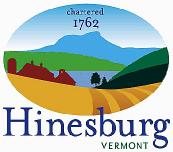 Energy CommitteeTown of Hinesburg	10632 Route 116 Hinesburg VT 05461802.482.2281 | hinesburg.org 